										R. M. GrońskiKameleonJest kameleon dziwem nad dziwy - Ma dłuuuuugi ogon,Język ruchliwy, Oczy wypukłeI krótką szyję.Na drzewie mieszka.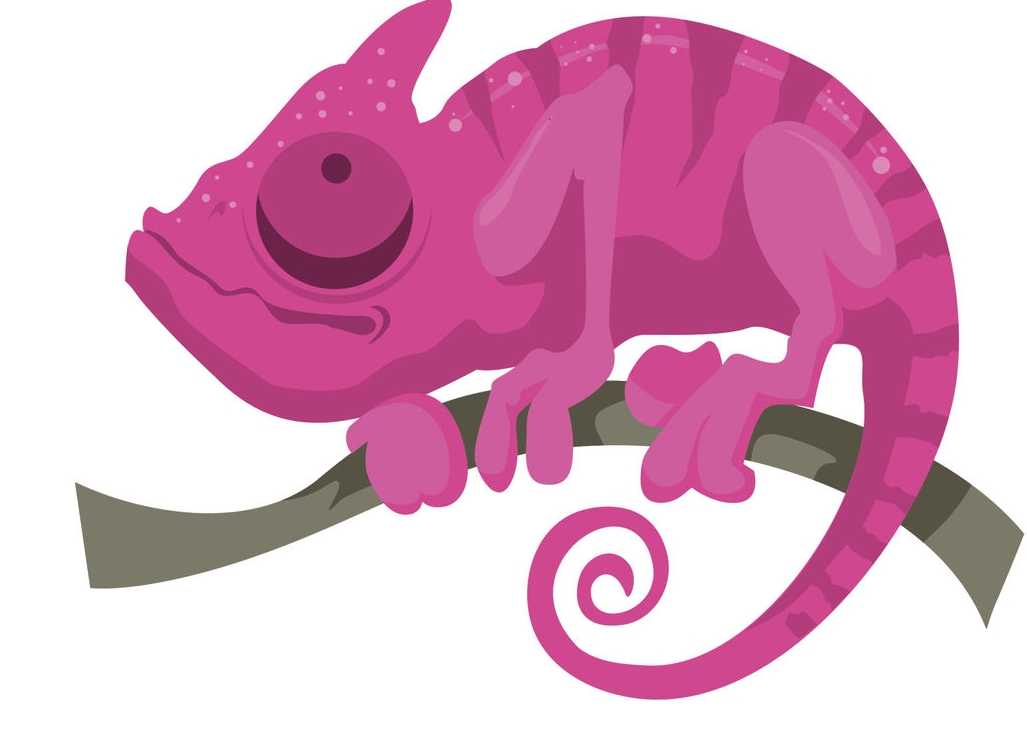 W Afryce żyje.Na tym obrazkuJest kameleon,Lecz nie zgadniecieZ pewnością, gdzie on,Bowiem z łatwościąKolory zmienia,Nie chcąc się różnićOd otoczenia.Chytre są sztuczkiKameleonie:Zbielał jak papierNa białej stronie...Skoczył na palmę.Pnie się Do GóryI już ma kolor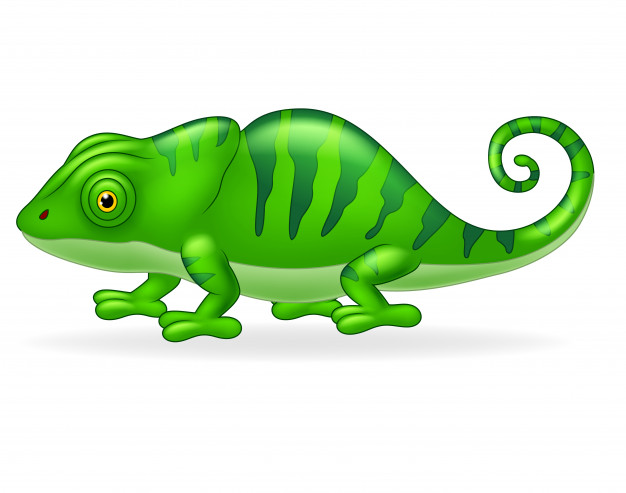 Szarawobury.Wśród liści palmy,Gdzie wiatr i zieleń,Wciąż nowych szuka Dla siebie wcieleń.Nikt nie wypatrzy kameleona - kryje go barwaZgniłozielona.Gdy w porze deszczówPożółkną liście,Wnet się zabarwi Żółtozłociście.Zachodzi słońca czerwona kula - 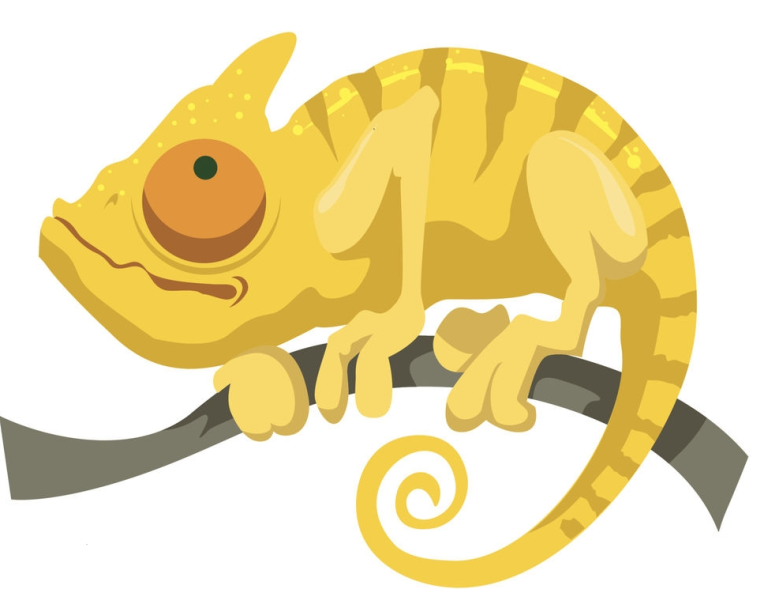 KameleonaCzerwień otula.Noc gwiazdy gasi.Robi się parno.Więc kameleonŚwiat widzi czarno.Sam też jest czarny.Czarny jak sadze...Nikomu tak się zmieniać nie radzę.Bo czy to dobrze?Popatrzcie sami:Burza zerwała się (Z piorunami).Kiedy ucichła,Błysną	Łuk		Tęczy.KameleonaJej widok męczy.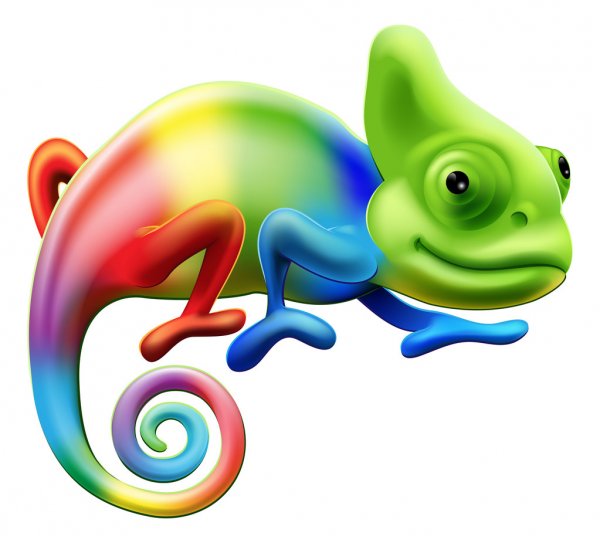 Nijak wyboru zrobić nie może,W jakim wystąpić winien kolorze.Sczerwieniał z gniewuOd stóp do głowy...Ze złości zrobił sięFioletowy... Pożółkł z zawiści...Zsiniał...Zzieleniał...Podobno dotąd kolory zmienia.Kto stale zmienne Ma obyczaje,Na koniec - sobąJuż być przestaje.